	SVSTI's Sterile Processing Graduate Survey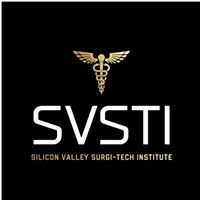 Print Name________________________________________ Graduation Date______________ Did you graduate on time? _______________   Did you take certification test?  ______________Did you pass certification test? Please CHECK one or more of the following;Yes, first attemptNoYes, but not first attemptHaven’t taken it yetDid you find a job? Please CHECK one or more of the following;YesNoNot YetNot LookingContinuing EducationIf YES - Where are you working? __________________________________________________Is it full time or part time? _______________________________If working, what is your starting pay? _____________ What is your current pay? _____________Anything else you’d like us to know about your experience at SVSTI? ______________________ _____________________________________________________________________________